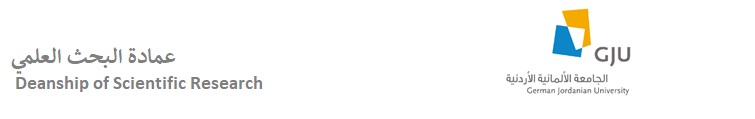 Seed Grant ProposalFor Deanship of Scientific Research use  Title of Proposed Project  (Brief descriptive title. Give prominence to keywords)   Principal InvestigatorCo- Principal Investigator(s) (Add more names if necessary)Problem Statement    This section should clearly describe the research problem and explain the need for the research and demonstrate the researcher's knowledge of the research topic. This will be an overview of your research, written so a non-specialist can understand the logic of the research goals and methods, and including the methods to be employed.  It should contain no scientific jargon and no references, and unusual terms and methods need to be briefly defined.       Goals and ObjectivesPrevious Related Work    This should include a review of recent literature on the subject and relevant research conducted by the investigators (s) named in this proposal.  A closing statement should highlight the novel aspect of this proposal in relation to previous efforts.    Significance of Proposed Work      Outline the contribution this project can be expected to make to the applicant's field of study, development of university research capacity, outreach and researcher competencies.      Development of A Line of Research    Describe how this proposal will allow for the development of a long-term research line at GJU.  How will the equipment purchased and the data generated be used to leverage externally funded projects in the future?     Plan of Work      The work program should describe how the study will be structured to meet each objective. To the extent possible, it should identify major operational phases, relate the phases to time schedules, and describe how the activities will be carried out (special methods, procedures, and experiments to be employed).     Methodology    Research methodology shall be described in sufficient detail to permit evaluation of the probability of success in achieving the objectives.    Location and Safety Considerations     Researcher(s) should clarify the safety requirements needed for the proposed project as well as the locations of implementations if available.  Available Resources    This section should describe the facilities available at German Jordanian University to be utilized in the proposed project.   Expected Outcomes   Indicate as specifically as possible what results can reasonably be anticipated from this project.   Discuss Any Related Ethical Issues   Does the project involve using animals, humans, or samples from animals and humans?  Does the research involve collecting information of special nature or implications?  Do you need special approvals to obtain samples, or conduct any aspect of the research?   Role of Investigator(s)* Attach a brief CV for each investigator.Project SchedulePhases of project implementationBudgetBudget should be in Jordanian Dinars (JDs).Instructions:Maximum number of research assistants is two per project/grant.Maximum Research Assistants budget is 640 JDs per month.Research assistants’ compensation rates:GJU undergraduate students: 3 JDs/hour (maximum 150 JDs/month).GJU graduate students: 3.5 JDs/hour (maximum 250 JDs/month).Bachelor’s degree holders: 3.5 JDs/hour (maximum 560 JDs/month).Master’s degree holders: 4 JDs/hour (maximum 640 JDs/month).Online price quote is to be attached for any piece of equipment valued over 3000 JDs.Open-access journal publication charges are not valid Publication expenses.Attending conferences is not a valid Travel expenses.Yearly budget allocations are not recyclable (Special cases may be considered by the Scientific Research Council).Budget allocations are not transferable (Special cases may be considered by the Scientific Research Council).Appendix ADepartment/School Research Committee Evaluation and RecommendationRecommendation of Department Council:Recommendation of School Council:Appendix BUniversity Research Council RecommendationApproved BudgetGrant No.Date of submissionDate of submissionDate of submissionDate of submissionApproved FundApproved FundApproved FundApproved FundJDsJDsProject TitlePrinciple InvestigatorRequested FundGUIDELINES FOR SEED-GRANT PROJECTSThe objective of funding projects is to help researchers among faculty members at the university to initiate sustainable research lines that would ultimately be funded through external grants.Proposals should be submitted through the scientific research committee for the department or faculty of which the researcher is a member.The duration of the project funded by the Deanship of Scientific Research is a maximum of three years.The principal investigator of the project should be a full-time faculty member at GJU.Funding could cover the cost of employing a research assistant, research equipment, research consumables and national travels. It does not cover participation in conferences or purchasing computers, except in exceptional cases and subject to the approval of the president of the university.An annual report shall be submitted to the Deanship of Scientific Research giving details on the progress of the project.EnglishArabicFull NameRankDepartmentSchoolTelephone no.Email addressSignatureFull NameRankDepartmentSchoolTelephone no.Email addressSignatureFull NameRankDepartmentSchoolTelephone no.Email addressSignatureName of InvestigatorArea of ContributionNo.TaskFromMM/YYYYToMM/YYYYDurationMonths12345678ItemBudget allocations per 6 monthsBudget allocations per 6 monthsBudget allocations per 6 monthsBudget allocations per 6 monthsTotalPriority1 = Max2 = Mod3 = MinItem1 – 67 – 1213 – 1819 – 24TotalPriority1 = Max2 = Mod3 = MinResearch Assistant(s) first research assistant Second research assistant  Equipment   Equipment    Software & licenses  Software License     Testing & AnalysisConsumablesPublicationsTravelOther  (specify)  Total =ExcellentAcceptablePoorResearch methodologyResearch objectivesResearch originalityResearch contributionResearch applicability and relevancePotential for future external fundingOverall evaluationChairman of Department/School Research CommitteeSignatureDateApproveDisapproveHead of DepartmentSignatureDateApproveDisapproveDean of SchoolSignatureDateApproveApproved FundingJDsJDsDisapprovePostponeDirect toItem6/2018to12/20181/2019to12/20191/2020to12/20201/2021to5/2021TotalResearch Assistant(s)Equipment /Testing & Analysis /Consumables /SoftwarePublicationsTravelOther (specify)Total =Dean of Scientific ResearchSignatureDate